I Belong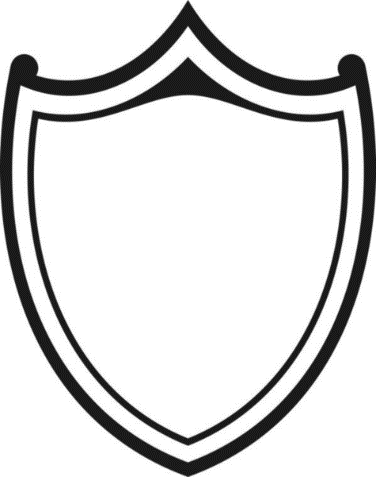 